LiebeAbschlussklassen, 

am 18.03.2021 von 17-19.30 Uhr veranstaltet das BAZ, in Kooperation mit der IHK Esslingen- Nürtingen und Agentur für Arbeit Esslingen, ein Ausbildungsplatz Speed-Dating-Digital. 
Bei diesem digitalen Speed-Dating geht es vor allem um Ausbildungsplätze für 2021. Die angebotenen Berufe aus Industrie, Gastronomie, Handwerk u.a. sind sehr vielfältig.  So können die Schüler*innen am Ausbildungsplatz Speed-Dating-Digital teilnehmen:Anmeldeschluss 01.03.2021Sie füllen den Anmeldebogen sowie die Einverständniserklärung zum Datenschutz online aus. Eine Anmeldung ist bis zum 01.03.2021 möglich.Sie teilen uns über den Anmeldebogen 3 Wunschberufe mit, für die Sie sich bewerben möchten (hier finden Sie eine Liste der offenen Ausbildungsplätze).Sie senden uns aktualisierte Bewerbungsunterlagen (Anschreiben, Lebenslauf, aktuelle Zeugnisse, ggf. Praktikumsbescheinigungen /Arbeitszeugnisse), die wir an die Firmen weitergeben dürfen.Zwischen dem 08.03.21 und dem 15.03.21 findet ein kostenloses Online Bewerbungs-Coaching statt. Beim Coaching-Gespräch werden Ihre Bewerbungsunterlagen besprochen und Sie werden auf die Vorstellungsgespräche bei den Firmen vorbereitet.Nach Eingang aller Unterlagen (Anmeldebogen, Einverständniserklärung, Bewerbungsunterlagen) erhalten Sie eine Einladung zum Coaching-Termin.Anschließend werden Ihre Wünsche mit den Kriterien der Firmen abgeglichen und Gespräche für den 18.03.2021 organisiert. Sie haben dort Gelegenheit sich in circa 15 Minuten bei den Firmen per Telefon oder Videoanruf vorzustellen.Für Rückfragen stehen wir Ihnen gerne zur Verfügung.Sie finden uns auch auf Facebook oder Instagram.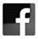 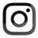 Ihre Ansprechpartner vom Team Fokus AusbildungDaniel Spieler, Crina Maria Petersen, Lisa Zink, Karin Wöhrle, Waltraud Luz-Schultheiß, Silvia VogelProjektmitarbeiter*innen „Fokus Ausbildung- Stark für die Zukunft“---------------------------------------------------------------------Berufliches Ausbildungszentrum (BAZ) EsslingenBereich Übergang Schule- BerufUrbanstraße 28, 73728 EsslingenTelefon  0711 931854-457 oder -249daniel.spieler@baz-esslingen.comwww.baz-esslingen.comwww.facebook.de/baz.esslingen-----------------------------------------------------------------Das BAZ Esslingen ist eine Einrichtung der Diakonie Stetten e.V.Amtsgericht Stuttgart; VR 260266Vorstand: Rainer Hinzen (Vorsitzender); Dietmar Prexl (stellv. Vorsitzender)FOKUS AUSBILDUNG wird gefördert alsJOBSTARTER plus-Projekt aus Mitteln des Bundesministeriumsfür Bildung und Forschung und des Europäischen Sozialfonds.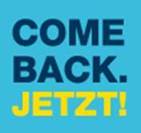 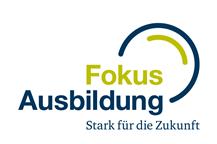 Ob im Studium, in Elternzeit oder schon in Rente – wenn Sie Fachkraft sind, dann brauchen wir Sie dringend in der Pflege zurück. Oder kennen Sie jemand, der Pflege kann?Alle Details zu Einsatzort, Umfang und Dauer werden im persönlichen Gespräch geklärt. Bitte melden Sie sich unter Telefon 07151 940 2259, WhatsApp 0160 5834779 oder E-Mail personal@diakonie-stetten.de